Cornell Notes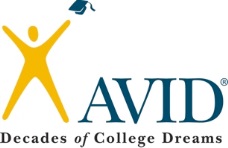 Topic/Objective: Abolitionism and Crisis  Topic/Objective: Abolitionism and Crisis  Name:Cornell NotesIn EuropeIn EuropeClass/Period:Cornell NotesEnlightenment/French RevolutionEnlightenment/French RevolutionDate:Essential Question:Essential Question:Essential Question:Essential Question:Questions:Questions:Notes:                                                AbsolutionsimNotes:                                                AbsolutionsimRUSSIARUSSIAWhat was the impact of Ivan the Terrible?What was the impact of Ivan the Terrible?What was the impact of Peter the Great?What was the impact of Peter the Great?FRANCEFRANCEHow did France attempt to kill out Protestantism? Did it work?How did France attempt to kill out Protestantism? Did it work?What impact did Louis XIV have on France, what idea did he create?What impact did Louis XIV have on France, what idea did he create?What is mercantilism?What is mercantilism?ENGLANDENGLANDWhat is the “Divine Right of Kings”?What is the “Divine Right of Kings”?What impact did Elizabeth I have on England?What impact did Elizabeth I have on England?SPAINSPAINWhat Spanish king lost the his Armada to England? What is an Armada?What Spanish king lost the his Armada to England? What is an Armada?Summary:Summary:Summary:Summary:Questions:Questions:Notes:                                   Opposing AbsolutionsimNotes:                                   Opposing AbsolutionsimWhat was Thomas Hobbes belief in Absolutism?What was Thomas Hobbes belief in Absolutism?What was Locke’s belief in Absolutionism?What was Locke’s belief in Absolutionism?What impact did John Locke have in our own (U.S.) Declaration of Independence?What impact did John Locke have in our own (U.S.) Declaration of Independence?What kind of thinking and movement was John Locke a part of?What kind of thinking and movement was John Locke a part of?What is Inflation? What is Inflation? How was Inflation influencing the European economy?How was Inflation influencing the European economy?Summary:Summary:Summary:Summary:Questions:Notes:                                   EnlightenmentWhat is the nickname of the Enlightenment?What did the Enlightenment examine?Where did it take place?What were the causes of the Enlightenment?THINKERS OF THE ENLIGHTENMENTWho founded “Natural Rights”? What are Natural Rights?What was “Two Treaties”? What was the foundational belief in Two Treaties?Who founded the idea of Laissez Faire?What is Laissez Faire?Summary:Summary:Questions:Notes:                                   Who fought for civil rights on France?What is ‘separation of church and state”?ENLIGHTENMENT EFFECTSWhat were the effects of the Enlightenment?What ‘Revolutionary” spirit was influenced by the Enlightenment? LEADING TO FRENCH REVOLUTIONDescribe the financial environment of France leading up the Revolution.What is Bourgeoisie?What is Proletariat?What was the impact of these two groups struggling? Summary:Summary:Questions:Notes:                                   What was the purpose of meeting at the Estates General?What was the end result of the meeting?Why did the Tennis Court Oath occur?What was the result of the Tennis Court Oath?What was the Storming of Bastille?What did the Storming of Bastille mark the start of?DECLARATION OF RIGHTS TO MANWhat did the “Declaration of Rights to Man’ inspire?FRENCH REVOLUTIONWhat happened to the previous nobles of France during the French Revolution?After the deaths and overthrow the French noble’s, what occurred during the Reign of Terror?Who was the leader of the Reign of Terror?Summary:Summary:Questions:Notes:                                       Napoleon BonaparteAfter Robespierre was executed, what event was marked?Who came into a ‘dictator’ type power after the death of Robespierre?What was Napoleon known for during his time of power in France?Summary:Summary: